L’anno 2013 il giorno 26 settembre 2013 alle ore 11.00 e seguenti presso l’ufficio del Segretario Comunale sono presenti:Segretario comunaleResponsabile Tributi e commercioResponsabile settore urbanisticaComandante P.M.Responsabile Affari generaliIl Segretario Comunale fa presente la necessità di completare la pubblicazione dei dati Entro il 29 settembre 2013 relativi alla trasparenza e all’integrità pubblicando sul sito istituzionale nella Sezione "Amministrazione Trasparente" . L’OIV  o in mancanza il Segretario dovrà entro il 30 successivo inviare il Documento di Attestazione corredato della relativa Griglia. .Dopo tale data scatteranno i controlli della GdF. Successivamente si procederà alle Attestazioni generali da predisporre e trasmettere entro il 31 dicembre 2013. La delibera n. 71/2013 della CIVIT fornisce ora indicazioni sullo svolgimento di tali verifiche mirate e descrive le modalità con cui la Commissione eserciterà la propria attività di vigilanza e controllo muovendo dagli esiti del monitoraggio effettuato dagli OIV o da strutture che svolgono funzioni analoghe. In particolare:: a) dati relativi alle società partecipate dalle pubbliche amministrazioni che sono state recentemente interessate dagli interventi di riduzione della spesa, messa in liquidazione e privatizzazione previsti dall’art. 4 del d.l. 6 luglio 2012, n. 95. In proposito, l’art. 22, c. 1, lett. b), del d.lgs. n. 33/2013, dispone che le amministrazioni pubblichino e aggiornino l’elenco delle società di cui detengono direttamente quote di partecipazione anche minoritaria, specificandone l’entità, con l’indicazione delle funzioni attribuite e delle attività svolte in favore dell’amministrazione o delle attività di servizio pubblico affidate. Il medesimo articolo, al c. 2, dispone inoltre la pubblicazione dei dati relativi alla ragione sociale, alla misura della eventuale partecipazione dell’amministrazione, alla durata dell’impegno, all’onere complessivo a qualsiasi titolo gravante per l’anno sul bilancio dell’amministrazione, al numero dei rappresentanti dell’amministrazione negli organi di governo, al trattamento economico complessivo a ciascuno di essi spettante, ai risultati di bilancio degli ultimi tre esercizi finanziari, ai dati relativi agli incarichi di amministratore dell’ente e al relativo trattamento economico complessivo; b) pagamenti dei debiti scaduti della pubblica amministrazione maturati al 31 dicembre 2012, per i quali la dott.ssa Modeo ha dichiarato che non esistono debiti certi, liquidi ed esigibili non pagati al 21.12.2012; c) procedimenti amministrativi, per i quali la pubblicazione dei dati assume rilievo anche in considerazione dell’introduzione, da parte del d.l. n. 35/2013, di un indennizzo alle imprese in caso di inosservanza del termine di conclusione del procedimento a istanza di parte. In proposito, l’attività di monitoraggio da parte degli OIV sulle tipologie di procedimento sarà focalizzata sui dati di cui all’art. 35, c. 1, lett. c), f), m), del d.lgs. n. 33/2013: nome del responsabile del procedimento, unitamente ai recapiti telefonici e alla casella di posta elettronica istituzionale; termine fissato in sede di disciplina normativa del procedimento per la conclusione con l’adozione di un provvedimento espresso e ogni altro termine procedimentale rilevante; nome del soggetto a cui è attribuito, in caso di inerzia, il potere sostitutivo, nonchè modalità per attivare tale potere, con indicazione dei recapiti telefonici e delle caselle di posta elettronica istituzionale. Con particolare riguardo ai procedimenti ad istanza di parte, saranno oggetto di monitoraggio da parte degli OIV i dati di cui all’art. 35, c. 1, lett. d), relativi agli atti e ai documenti da allegare all’istanza e agli uffici e alle modalità per la presentazione dell’istanza stessa; d) servizi erogati agli utenti, con riferimento ai costi contabilizzati, evidenziando quelli effettivamente sostenuti e quelli imputati al personale per ogni servizio erogato, e ai tempi medi di erogazione, ai sensi dell’art. 32, c. 2, lett. a) e b), del d.lgs. n. 33/2013, dell’art. 10, c. 5 del medesimo decreto, nonché dell’art. 1, c. 15, della legge n. 190/2012. e) accesso civico, introdotto dall’art. 5 del d.lgs. n. 33/2013 con riferimento ai documenti, alle informazioni e ai dati per i quali è previsto uno specifico obbligo di pubblicazione, nei casi in cui questa sia stata omessa. In proposito, ai sensi dell’ art. 5, c. 1, del suddetto decreto, le amministrazioni sono tenute a pubblicare il nome del Responsabile della trasparenza cui inoltrare la richiesta di accesso civico, nonché le modalità per l’esercizio di tale diritto, con indicazione dei recapiti telefonici e delle caselle di posta elettronica istituzionale.  A tale proposito il Segretario comunica di aver visionato il sito nel quale molte informazioni sono pubblicate ma ne mancano alcune; in particolare mancano i dati relativi agli amministratori delle società e il loro trattamento economico, i dati relativi agli ultimi esercizi finanziari tranne quelli dell’Aci Ambiente che sono già pubblicati. A tale proposito la dott.ssa Bonanno fa presente di aver chiesto i dati alle società ricevendo risposta solo da parte di Aci ambiente ed Acoset. I dati riferiti a quest’ultima non sono stati pubblicati benché trasmessi al Responsabile per la pubblicazione.Quanto ai procedimenti mancano i procedimenti relativi al settore tecnico, e i riferimenti al nome del responsabile e i relativi recapiti. Manca la modulistica, presente solo per i servizi sociali, per i procedimenti ad istanza di parte. I capi settore dichiarano di averla parzialmente trasmessa al responsabile per la pubblicazione ma mai pubblicata.Il Segretario ricorda che entro domani i dati devono essere trasmessi all’arch. Astuto in modo da poter adempiere alla pubblicazione dell’attestazione di avvenuta pubblicazione nella maniera più completa possibile e delle relative griglie.LCSCOMUNE DI TRECASTAGNI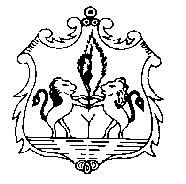 Provincia di CataniaPiazza Marconi – 95039 Trecastagniwww.comune.trecastagni.ct.ittel. +39 095.7020011 -  fax +39 095/7020004